НЕПОЧТЕННИТЕ НОМЕРА НА ТЮТЮНЕВАТА ПРОМИШЛЕНОСТТютюневите компании са инженерите зад кулисите, водещи движението на „влаковете” с цел противопоставяне в твоето населено място.Проблемът за Big Tobacco (Тютюнът-тежкар) е, че обществеността не му се доверява. По тази причина тютюневите компании са разработили система за техните ръководители и съюзници, позволявайки им да останат в сянка, като други субекти публично разпространяват важните за тях послания. Така, тютюневата промишленост въоръжава челните си групи със стратегии и тактики за проваляне на кампаниите на хората, които се борят за свободна от тютюнев дим среда.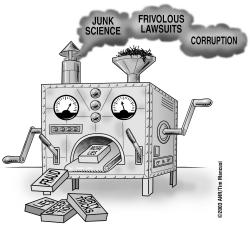 Въпросните групи са забъркани в това от десетилетия. Big Tobacco и неговите съюзници все още здраво се трудят в опитите си да предотвратят ефективността на защитаваните от обществеността политики за среда, свободна от тютюнев дим.Тютюневата индустрия популяризира алтернативи с вентилиране, за които дори и тя знае, че няма да предпазят здравето на хората. Тя бълва фалшиви икономически твърдения, че бизнесът ще загуби печалбите си, за да сплаши политиците да не приемат законодателство за свободна от тютюнев дим среда. Тютюневите индустриалци лобират за предварителното атакуване на законодателството, свързано с опасните последствия от консумацията на тютюневите продукти, за да взривят контрола на местните правителства, където защитниците на свободната от тютюнев дим среда са най-популярни.Ти можеш да кажеш: "Но тютюневата промишленост я няма в моя град". Не бъди глупав - тютюневата индустрия е навсякъде. Въпреки, че е възможно никога да не видиш представители на тютюневата индустрия, те са навсякъде, където се продават тютюневите изделия. Няма селище, което да е прекалено малко за тях. Основната задача на Big Tobacco е да постави в опасност всяка кампания срещу тютюнопушенето.Защо тютюневата промишленост се бори със законодателството за свободна от тютюнев дим среда?Всъщност, законодателството за среда, свободна от тютюнев дим, довежда до: спад в потреблението на тютюневите изделия, увеличаване на отказващите се от употребата на тютюн пушачи, и като цяло, спад в социалната приемливост на тютюнопушенето.Всичко това предвещава лоши новини за печалбите на тютюневата промишленост и обяснява защо Big Tobacco е толкова силно мотивиран да се противопоставя на законодателството за среда, свободна от тютюнев дим, и да пречи на местните политици да осъществяват контрол по този въпрос. Big Tobaccoводи Войната на изтощението, за да поддържа среда, в която пушачите да консумират тютюневите продукти непрекъснато, на всяко място и по всяко време. Това не са просто думи. Ето какво Big Tobacco трябваше да каже веднъж, в таен документ, на тютюневите индустриалци:"Финансовото въздействие от забраните на тютюнопушенето ще бъде ужасяващо – от три до пет броя по-малко цигари на ден за един пушач ще намали годишната печалба на производителя с над един милиард долара годишно." (Източник: " Алианс на пушачите: проект”, " Вътрешен документ на „Филип Морис”, 1 юли 1993 година ("A Smokers' Alliance: draft," Philip Morris internal document, July 1, 1993. Bates Nos. 2025771934-2025771995).Сега, когато имате по-добра представа защо Big Tobacco е толкова силно мотивиран да подкопае политиките срещу тютюнопушенето, образовайте себе си за това какво да очаквате. Запознайте се с общите аргументи и как дареагирате. Научете повече за челните групи и съюзници на Big Tobacco и се подгответе за стратегии и тактики, които опозицията обикновено използва в различните етапи на кампаниите за чист въздух от тютюнев дим, за да се противопоставят на местните инициативи.Източник: http://www.no-smoke.org/getthefacts